Publicado en Castellón el 21/10/2021 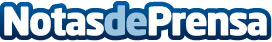 La Feria Estampa reunirá lo mejor del Arte Contemporáneo en Madrid durante el fin de semanaLa 29ª Edición de la Feria Estampa se celebrará entre los días 21 y 24 de octubre en IFEMA, Madrid. Markus Oehlen, Cristina Babiloni y Patricia Camet serán algunos de los artistas con obras expuestas en la feriaDatos de contacto:Beatriz Garces+34627952040Nota de prensa publicada en: https://www.notasdeprensa.es/la-feria-estampa-reunira-lo-mejor-del-arte Categorias: Artes Visuales Madrid http://www.notasdeprensa.es